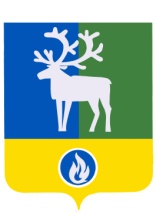 СЕЛЬСКОЕ ПОСЕЛЕНИЕ ПОЛНОВАТБЕЛОЯРСКИЙ РАЙОНХАНТЫ-МАНСИЙСКИЙ АВТОНОМНЫЙ ОКРУГ – ЮГРА АДМИНИСТРАЦИЯ СЕЛЬСКОГО ПОСЕЛЕНИЯ ПОЛНОВАТПОСТАНОВЛЕНИЕот 15 мая 2018 года                                                                                                                 № 57О проведении месячника по санитарной очистке и благоустройству территории сельского поселения ПолноватВ соответствии с пунктом 19 части 1 статьи 14 Федерального закона от 6 октября 2003 года № 131-ФЗ «Об общих принципах организации местного самоуправления  в Российской   Федерации»,  Правилами по содержанию, благоустройству и озеленению и эстетическому состоянию территории сельского поселения Полноват, утверждёнными решением Совета депутатов сельского поселения Полноват от 10 июня 2015 года № 32 «Об утверждении Правил по содержанию, благоустройству, озеленению и эстетическому состоянию территории сельского поселения Полноват», в целях поддержания чистоты и порядка, санитарного состояния территории сельского поселения Полноват                              п о с т а н о в л я ю:1. Провести месячник по санитарной очистке и благоустройству территории сельского поселения Полноват в период с 25 мая 2018 года по 25 июня 2018 года.            2.  Провести 29, 30 мая 2018 года общий субботник сельского поселения Полноват по уборке улиц и придворовых территорий.            3. Рекомендовать индивидуальным  предпринимателям,  предприятиям,  учреждениям  и  организациям,  находящимся  на  территории сельского  поселения  Полноват, жителям сельского поселения Полноват провести  работы  по  санитарной  очистке  и  благоустройству  собственной  и  прилегающей  территории в радиусе                       .           4. Полноватскому участку ОАО «ЮКЭК - Белоярский» (Филиппов А.В.) по согласованию с администрацией сельского поселения Полноват, выделить необходимую технику для вывоза мусора в счет оплаты по договорам.           5. Старостам с. Ванзеват (Кондина А.В.),  с.Тугияны  (Гришкин Г.М.),  д.  Пашторы (Лельхов О.Р.):    	-	организовать мероприятия по санитарной очистке и благоустройству территорий населенных пунктов;                                                                                                            	 - по  окончании  месячника  подвести  итоги,  выявить  нарушения.                                                                                                                                              6.    Опубликовать настоящее постановление в бюллетене «Официальный вестник сельского поселения Полноват».7.    Настоящее постановление вступает в силу после его подписания.8.  Контроль за выполнением постановления возложить на заместителя главы муниципального образования, заведующего сектором муниципального хозяйства администрации сельского поселения  Полноват Е.У. Уразова.Временно исполняющий полномочияглавы сельского поселения Полноват                                                                       Е.У. Уразов